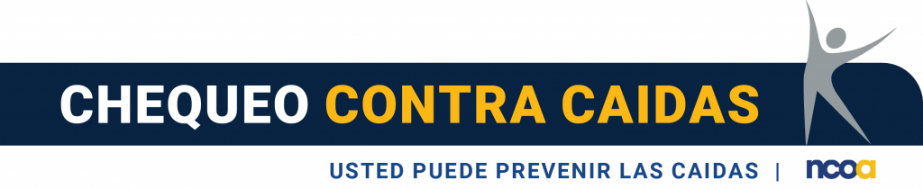 Guía para conversar con su DoctorRecientemente, yo participé en una evaluación propia para determinar mis riesgos de caídas. Este cuestionario esta basado en la lista de preguntas del panfleto CDC STEADI toolkit Stay Independent Brochure.  Consiste en 12 preguntas y mi puntuación fue __________ de 12.Debido a que conteste “Si” a por lo menos 4 preguntas, me encuentro a riesgo de caídas. Yo se que envejecer no significa tener que aceptar las caídas.Deseo conversar con usted sobre las preguntas a las que respondí con un “si” y como puedo reducir mis riesgos de caídas.